Осн.:Циркуляр БРЭ 15 и Циркуляр БСЭ 143Циркуляр БРЭ 15 и Циркуляр БСЭ 143Женева, 24 января 2019- Администрациям Государств – Членов Союза;- Членам Секторов МСЭ-Т и МСЭ-D;- Ассоциированным членам МСЭ-Т и МСЭ-;- Академическим организациям − Членам МСЭ;Копии:- Председателям и заместителям председателей исследовательских комиссий МСЭ-D и МСЭ-Т;- Директору Бюро радиосвязи- Администрациям Государств – Членов Союза;- Членам Секторов МСЭ-Т и МСЭ-D;- Ассоциированным членам МСЭ-Т и МСЭ-;- Академическим организациям − Членам МСЭ;Копии:- Председателям и заместителям председателей исследовательских комиссий МСЭ-D и МСЭ-Т;- Директору Бюро радиосвязи- Администрациям Государств – Членов Союза;- Членам Секторов МСЭ-Т и МСЭ-D;- Ассоциированным членам МСЭ-Т и МСЭ-;- Академическим организациям − Членам МСЭ;Копии:- Председателям и заместителям председателей исследовательских комиссий МСЭ-D и МСЭ-Т;- Директору Бюро радиосвязи- Администрациям Государств – Членов Союза;- Членам Секторов МСЭ-Т и МСЭ-D;- Ассоциированным членам МСЭ-Т и МСЭ-;- Академическим организациям − Членам МСЭ;Копии:- Председателям и заместителям председателей исследовательских комиссий МСЭ-D и МСЭ-Т;- Директору Бюро радиосвязи- Администрациям Государств – Членов Союза;- Членам Секторов МСЭ-Т и МСЭ-D;- Ассоциированным членам МСЭ-Т и МСЭ-;- Академическим организациям − Членам МСЭ;Копии:- Председателям и заместителям председателей исследовательских комиссий МСЭ-D и МСЭ-Т;- Директору Бюро радиосвязиПредмет:Форум «Умные устойчивые города: технологические тренды, истории успеха и перспективы» и Тренинг МСЭ «Ключевые показатели деятельности для умных устойчивых городов в контексте достижения ЦУР» (Минск, Беларусь, 26-27 февраля 2019)Форум «Умные устойчивые города: технологические тренды, истории успеха и перспективы» и Тренинг МСЭ «Ключевые показатели деятельности для умных устойчивых городов в контексте достижения ЦУР» (Минск, Беларусь, 26-27 февраля 2019)Форум «Умные устойчивые города: технологические тренды, истории успеха и перспективы» и Тренинг МСЭ «Ключевые показатели деятельности для умных устойчивых городов в контексте достижения ЦУР» (Минск, Беларусь, 26-27 февраля 2019)Уважаемая госпожа,
уважаемый господин,1	Хотели бы сообщить вам, что Форум «Умные устойчивые города: технологические тренды, истории успеха и перспективы», который пройдет 26-27 февраля, будет совместно организован Международным союзом электросвязи (МСЭ), Программой ООН по населенным пунктам (UN-Habitat) и Программа развития Организации объединенных наций (ПРООН).Форум будет проводиться совместно с Тренингом МСЭ «Ключевые показатели деятельности для умных устойчивых городов в контексте достижения ЦУР», который пройдет 27 февраля с 11:30 до 16:00, будет организованы совместно Бюро стандартизации электросвязи и Бюро развитии
электросвязи. По любезному приглашению Министерства связи и информатизации Республики Беларусь и ОАО «Гипросвязь» мероприятия пройдут в гостинице «Беларусь» по адресу ул. Сторожевская 15, Минск, Беларусь.Эти мероприятия будут совмещены с собранием Региональной группы 20 й Исследовательской комиссии МСЭ-Т для Восточной Европы, Центральной Азии и Закавказья (РегГр-ВЕЦАЗ ИК20), которая пройдет 26 февраля (16:30-17:30), 27 февраля (16:30-17:30) и 28 февраля (09:30-13:00).Форум и тренинг проводятся в исполнение Резолюции 98 «Совершенствование стандартизации интернета вещей и "умных" городов и сообществ в интересах глобального развития», утвержденной на ВАСЭ-16 и в контексте Региональной инициативы для стран СНГ «Развитие и регулирование инфокоммуникационной инфраструктуры для обеспечения открытости, безопасности и жизнестойкости городов и населенных пунктов», утвержденной на ВКРЭ-17.Задачей форума является повышение осведомленности о политике и стратегиях, а также о важности международных стандартов в построении умных устойчивых городов по всему миру.В рамках инициативы U4SSC были разработаны ключевые показатели деятельности для умных устойчивых городов, которые являются критериями для оценки вклада ИКТ в трансформацию городов в умные и устойчивые. Задачей тренинга является презентация ключевых показателей деятельности для умных устойчивых городов для предоставления городам механизма оценки своего прогресса в достижении Целей устойчивого развития (ЦУР).2	Форум, тренинг и РегГр-ВЕЦАЗ ИК20 будут проходить на английском и русском языках с синхронным переводом.3	В форуме и тренинге могут принять участие Государства – Члены, Члены Секторов, Ассоциированные члены и Академические организации – Члены МСЭ, а также любое лицо из страны, являющейся Членом МСЭ, которое пожелает внести свой вклад в работу. К таким лицам относятся также члены международных, региональных и национальных организаций. Участие в форуме и тренинге является бесплатным.4	Для содействия участию развивающихся стран с низким уровнем дохода и при условии наличия финансирования МСЭ предоставит одну полную или две частичные стипендии на администрацию каждой из стран региона СНГ, соответствующих установленным критериям на оба мероприятия. В соответствии с Резолюцией 25 (Пересм. Дубай, 2018 г.) Полномочной конференции МСЭ и для содействия участию развивающихся стран в деятельности МСЭ делегаты любых развивающихся стран, подготовившие вклады для мероприятий МСЭ, могут, если соответствующий бюджет это позволяет, иметь право на получение стипендии.5	Информация о форуме и тренинге, в том числе программа, форма запроса стипендии и практическая информация, будет размещена на веб-сайте мероприятия по адресу: https://www.itu.int/ru/ITU-D/Regional-Presence/CIS/Pages/EVENTS/2019/02_Minsk/02_Minsk.aspx. . Этот веб сайт будет регулярно обновляться по мере появления новой или измененной информации. Участникам предлагается регулярно знакомиться с новой информацией.6	В месте проведения мероприятия будут доступны средства беспроводной ЛВС.7	Регистрация участников, планирующих посетить форум, тренинг и собрание РегГр-ВЕЦАЗ ИК20 является обязательной. Просьба заполнить регистрационную форму, размещенную на веб сайте мероприятия.8	Гражданам ряда государств требуется виза для въезда в Беларусь. Визовый запрос должен быть направлен не позднее чем за четыре (4) недели до начала мероприятий в посольство или консульство, представляющее Беларусь в вашей стране. Если в вашей стране нет представительства, то следует обратиться в посольство или консульство Беларуси в ближайшей к месту вашего жительства стране. Граждане 74 государств могут находиться в Беларуси без визы до 30 при условии прибытия и убытия через «Национальный аэропорт Минск». Подробная информация доступна по ссылке: http://mfa.gov.by/en/visa/visafreetravel/e0ced19bb1f9bf2c.htmlС уважением,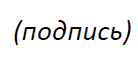 Уважаемая госпожа,
уважаемый господин,1	Хотели бы сообщить вам, что Форум «Умные устойчивые города: технологические тренды, истории успеха и перспективы», который пройдет 26-27 февраля, будет совместно организован Международным союзом электросвязи (МСЭ), Программой ООН по населенным пунктам (UN-Habitat) и Программа развития Организации объединенных наций (ПРООН).Форум будет проводиться совместно с Тренингом МСЭ «Ключевые показатели деятельности для умных устойчивых городов в контексте достижения ЦУР», который пройдет 27 февраля с 11:30 до 16:00, будет организованы совместно Бюро стандартизации электросвязи и Бюро развитии
электросвязи. По любезному приглашению Министерства связи и информатизации Республики Беларусь и ОАО «Гипросвязь» мероприятия пройдут в гостинице «Беларусь» по адресу ул. Сторожевская 15, Минск, Беларусь.Эти мероприятия будут совмещены с собранием Региональной группы 20 й Исследовательской комиссии МСЭ-Т для Восточной Европы, Центральной Азии и Закавказья (РегГр-ВЕЦАЗ ИК20), которая пройдет 26 февраля (16:30-17:30), 27 февраля (16:30-17:30) и 28 февраля (09:30-13:00).Форум и тренинг проводятся в исполнение Резолюции 98 «Совершенствование стандартизации интернета вещей и "умных" городов и сообществ в интересах глобального развития», утвержденной на ВАСЭ-16 и в контексте Региональной инициативы для стран СНГ «Развитие и регулирование инфокоммуникационной инфраструктуры для обеспечения открытости, безопасности и жизнестойкости городов и населенных пунктов», утвержденной на ВКРЭ-17.Задачей форума является повышение осведомленности о политике и стратегиях, а также о важности международных стандартов в построении умных устойчивых городов по всему миру.В рамках инициативы U4SSC были разработаны ключевые показатели деятельности для умных устойчивых городов, которые являются критериями для оценки вклада ИКТ в трансформацию городов в умные и устойчивые. Задачей тренинга является презентация ключевых показателей деятельности для умных устойчивых городов для предоставления городам механизма оценки своего прогресса в достижении Целей устойчивого развития (ЦУР).2	Форум, тренинг и РегГр-ВЕЦАЗ ИК20 будут проходить на английском и русском языках с синхронным переводом.3	В форуме и тренинге могут принять участие Государства – Члены, Члены Секторов, Ассоциированные члены и Академические организации – Члены МСЭ, а также любое лицо из страны, являющейся Членом МСЭ, которое пожелает внести свой вклад в работу. К таким лицам относятся также члены международных, региональных и национальных организаций. Участие в форуме и тренинге является бесплатным.4	Для содействия участию развивающихся стран с низким уровнем дохода и при условии наличия финансирования МСЭ предоставит одну полную или две частичные стипендии на администрацию каждой из стран региона СНГ, соответствующих установленным критериям на оба мероприятия. В соответствии с Резолюцией 25 (Пересм. Дубай, 2018 г.) Полномочной конференции МСЭ и для содействия участию развивающихся стран в деятельности МСЭ делегаты любых развивающихся стран, подготовившие вклады для мероприятий МСЭ, могут, если соответствующий бюджет это позволяет, иметь право на получение стипендии.5	Информация о форуме и тренинге, в том числе программа, форма запроса стипендии и практическая информация, будет размещена на веб-сайте мероприятия по адресу: https://www.itu.int/ru/ITU-D/Regional-Presence/CIS/Pages/EVENTS/2019/02_Minsk/02_Minsk.aspx. . Этот веб сайт будет регулярно обновляться по мере появления новой или измененной информации. Участникам предлагается регулярно знакомиться с новой информацией.6	В месте проведения мероприятия будут доступны средства беспроводной ЛВС.7	Регистрация участников, планирующих посетить форум, тренинг и собрание РегГр-ВЕЦАЗ ИК20 является обязательной. Просьба заполнить регистрационную форму, размещенную на веб сайте мероприятия.8	Гражданам ряда государств требуется виза для въезда в Беларусь. Визовый запрос должен быть направлен не позднее чем за четыре (4) недели до начала мероприятий в посольство или консульство, представляющее Беларусь в вашей стране. Если в вашей стране нет представительства, то следует обратиться в посольство или консульство Беларуси в ближайшей к месту вашего жительства стране. Граждане 74 государств могут находиться в Беларуси без визы до 30 при условии прибытия и убытия через «Национальный аэропорт Минск». Подробная информация доступна по ссылке: http://mfa.gov.by/en/visa/visafreetravel/e0ced19bb1f9bf2c.htmlС уважением,Уважаемая госпожа,
уважаемый господин,1	Хотели бы сообщить вам, что Форум «Умные устойчивые города: технологические тренды, истории успеха и перспективы», который пройдет 26-27 февраля, будет совместно организован Международным союзом электросвязи (МСЭ), Программой ООН по населенным пунктам (UN-Habitat) и Программа развития Организации объединенных наций (ПРООН).Форум будет проводиться совместно с Тренингом МСЭ «Ключевые показатели деятельности для умных устойчивых городов в контексте достижения ЦУР», который пройдет 27 февраля с 11:30 до 16:00, будет организованы совместно Бюро стандартизации электросвязи и Бюро развитии
электросвязи. По любезному приглашению Министерства связи и информатизации Республики Беларусь и ОАО «Гипросвязь» мероприятия пройдут в гостинице «Беларусь» по адресу ул. Сторожевская 15, Минск, Беларусь.Эти мероприятия будут совмещены с собранием Региональной группы 20 й Исследовательской комиссии МСЭ-Т для Восточной Европы, Центральной Азии и Закавказья (РегГр-ВЕЦАЗ ИК20), которая пройдет 26 февраля (16:30-17:30), 27 февраля (16:30-17:30) и 28 февраля (09:30-13:00).Форум и тренинг проводятся в исполнение Резолюции 98 «Совершенствование стандартизации интернета вещей и "умных" городов и сообществ в интересах глобального развития», утвержденной на ВАСЭ-16 и в контексте Региональной инициативы для стран СНГ «Развитие и регулирование инфокоммуникационной инфраструктуры для обеспечения открытости, безопасности и жизнестойкости городов и населенных пунктов», утвержденной на ВКРЭ-17.Задачей форума является повышение осведомленности о политике и стратегиях, а также о важности международных стандартов в построении умных устойчивых городов по всему миру.В рамках инициативы U4SSC были разработаны ключевые показатели деятельности для умных устойчивых городов, которые являются критериями для оценки вклада ИКТ в трансформацию городов в умные и устойчивые. Задачей тренинга является презентация ключевых показателей деятельности для умных устойчивых городов для предоставления городам механизма оценки своего прогресса в достижении Целей устойчивого развития (ЦУР).2	Форум, тренинг и РегГр-ВЕЦАЗ ИК20 будут проходить на английском и русском языках с синхронным переводом.3	В форуме и тренинге могут принять участие Государства – Члены, Члены Секторов, Ассоциированные члены и Академические организации – Члены МСЭ, а также любое лицо из страны, являющейся Членом МСЭ, которое пожелает внести свой вклад в работу. К таким лицам относятся также члены международных, региональных и национальных организаций. Участие в форуме и тренинге является бесплатным.4	Для содействия участию развивающихся стран с низким уровнем дохода и при условии наличия финансирования МСЭ предоставит одну полную или две частичные стипендии на администрацию каждой из стран региона СНГ, соответствующих установленным критериям на оба мероприятия. В соответствии с Резолюцией 25 (Пересм. Дубай, 2018 г.) Полномочной конференции МСЭ и для содействия участию развивающихся стран в деятельности МСЭ делегаты любых развивающихся стран, подготовившие вклады для мероприятий МСЭ, могут, если соответствующий бюджет это позволяет, иметь право на получение стипендии.5	Информация о форуме и тренинге, в том числе программа, форма запроса стипендии и практическая информация, будет размещена на веб-сайте мероприятия по адресу: https://www.itu.int/ru/ITU-D/Regional-Presence/CIS/Pages/EVENTS/2019/02_Minsk/02_Minsk.aspx. . Этот веб сайт будет регулярно обновляться по мере появления новой или измененной информации. Участникам предлагается регулярно знакомиться с новой информацией.6	В месте проведения мероприятия будут доступны средства беспроводной ЛВС.7	Регистрация участников, планирующих посетить форум, тренинг и собрание РегГр-ВЕЦАЗ ИК20 является обязательной. Просьба заполнить регистрационную форму, размещенную на веб сайте мероприятия.8	Гражданам ряда государств требуется виза для въезда в Беларусь. Визовый запрос должен быть направлен не позднее чем за четыре (4) недели до начала мероприятий в посольство или консульство, представляющее Беларусь в вашей стране. Если в вашей стране нет представительства, то следует обратиться в посольство или консульство Беларуси в ближайшей к месту вашего жительства стране. Граждане 74 государств могут находиться в Беларуси без визы до 30 при условии прибытия и убытия через «Национальный аэропорт Минск». Подробная информация доступна по ссылке: http://mfa.gov.by/en/visa/visafreetravel/e0ced19bb1f9bf2c.htmlС уважением,Уважаемая госпожа,
уважаемый господин,1	Хотели бы сообщить вам, что Форум «Умные устойчивые города: технологические тренды, истории успеха и перспективы», который пройдет 26-27 февраля, будет совместно организован Международным союзом электросвязи (МСЭ), Программой ООН по населенным пунктам (UN-Habitat) и Программа развития Организации объединенных наций (ПРООН).Форум будет проводиться совместно с Тренингом МСЭ «Ключевые показатели деятельности для умных устойчивых городов в контексте достижения ЦУР», который пройдет 27 февраля с 11:30 до 16:00, будет организованы совместно Бюро стандартизации электросвязи и Бюро развитии
электросвязи. По любезному приглашению Министерства связи и информатизации Республики Беларусь и ОАО «Гипросвязь» мероприятия пройдут в гостинице «Беларусь» по адресу ул. Сторожевская 15, Минск, Беларусь.Эти мероприятия будут совмещены с собранием Региональной группы 20 й Исследовательской комиссии МСЭ-Т для Восточной Европы, Центральной Азии и Закавказья (РегГр-ВЕЦАЗ ИК20), которая пройдет 26 февраля (16:30-17:30), 27 февраля (16:30-17:30) и 28 февраля (09:30-13:00).Форум и тренинг проводятся в исполнение Резолюции 98 «Совершенствование стандартизации интернета вещей и "умных" городов и сообществ в интересах глобального развития», утвержденной на ВАСЭ-16 и в контексте Региональной инициативы для стран СНГ «Развитие и регулирование инфокоммуникационной инфраструктуры для обеспечения открытости, безопасности и жизнестойкости городов и населенных пунктов», утвержденной на ВКРЭ-17.Задачей форума является повышение осведомленности о политике и стратегиях, а также о важности международных стандартов в построении умных устойчивых городов по всему миру.В рамках инициативы U4SSC были разработаны ключевые показатели деятельности для умных устойчивых городов, которые являются критериями для оценки вклада ИКТ в трансформацию городов в умные и устойчивые. Задачей тренинга является презентация ключевых показателей деятельности для умных устойчивых городов для предоставления городам механизма оценки своего прогресса в достижении Целей устойчивого развития (ЦУР).2	Форум, тренинг и РегГр-ВЕЦАЗ ИК20 будут проходить на английском и русском языках с синхронным переводом.3	В форуме и тренинге могут принять участие Государства – Члены, Члены Секторов, Ассоциированные члены и Академические организации – Члены МСЭ, а также любое лицо из страны, являющейся Членом МСЭ, которое пожелает внести свой вклад в работу. К таким лицам относятся также члены международных, региональных и национальных организаций. Участие в форуме и тренинге является бесплатным.4	Для содействия участию развивающихся стран с низким уровнем дохода и при условии наличия финансирования МСЭ предоставит одну полную или две частичные стипендии на администрацию каждой из стран региона СНГ, соответствующих установленным критериям на оба мероприятия. В соответствии с Резолюцией 25 (Пересм. Дубай, 2018 г.) Полномочной конференции МСЭ и для содействия участию развивающихся стран в деятельности МСЭ делегаты любых развивающихся стран, подготовившие вклады для мероприятий МСЭ, могут, если соответствующий бюджет это позволяет, иметь право на получение стипендии.5	Информация о форуме и тренинге, в том числе программа, форма запроса стипендии и практическая информация, будет размещена на веб-сайте мероприятия по адресу: https://www.itu.int/ru/ITU-D/Regional-Presence/CIS/Pages/EVENTS/2019/02_Minsk/02_Minsk.aspx. . Этот веб сайт будет регулярно обновляться по мере появления новой или измененной информации. Участникам предлагается регулярно знакомиться с новой информацией.6	В месте проведения мероприятия будут доступны средства беспроводной ЛВС.7	Регистрация участников, планирующих посетить форум, тренинг и собрание РегГр-ВЕЦАЗ ИК20 является обязательной. Просьба заполнить регистрационную форму, размещенную на веб сайте мероприятия.8	Гражданам ряда государств требуется виза для въезда в Беларусь. Визовый запрос должен быть направлен не позднее чем за четыре (4) недели до начала мероприятий в посольство или консульство, представляющее Беларусь в вашей стране. Если в вашей стране нет представительства, то следует обратиться в посольство или консульство Беларуси в ближайшей к месту вашего жительства стране. Граждане 74 государств могут находиться в Беларуси без визы до 30 при условии прибытия и убытия через «Национальный аэропорт Минск». Подробная информация доступна по ссылке: http://mfa.gov.by/en/visa/visafreetravel/e0ced19bb1f9bf2c.htmlС уважением,